ATZINUMS Nr. 22/9-3.6/78par atbilstību ugunsdrošības prasībāmAtzinums iesniegšanai derīgs sešus mēnešus.Atzinumu var apstrīdēt viena mēneša laikā no tā spēkā stāšanās dienas augstākstāvošai amatpersonai:Atzinumu saņēmu:20____. gada ___. ___________DOKUMENTS PARAKSTĪTS AR DROŠU ELEKTRONISKO PARAKSTU UN SATURLAIKA ZĪMOGU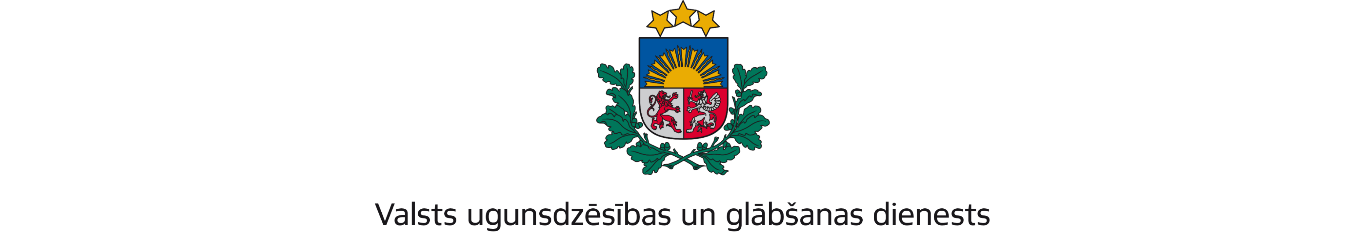 LATGALES REĢIONA PĀRVALDERīgas iela 1/3, Daugavpils, LV-5401; tālr.: 65455850; e-pasts: latgale@vugd.gov.lv; www.vugd.gov.lvPreiļosPreiļu novada pašvaldība(izdošanas vieta)(juridiskās personas nosaukums vai fiziskās personas vārds, uzvārds)02.07.2024.Reģ,Nr.90000065720(datums)(juridiskās personas reģistrācijas numurs)Raiņa bulvāris 19, Preiļi, Preiļu novads(juridiskās vai fiziskās personas adrese)1.Apsekots: Internāta ēka(apsekoto būvju, ēku vai telpu nosaukums)2.Adrese: Jaunciema iela 35, Aglona, Aglonas pagasts, Preiļu novads3.Īpašnieks (valdītājs): Preiļu novada pašvaldība Reģ.Nr.90000065720, Raiņa(juridiskās personas nosaukums vai fiziskās personas vārds, uzvārds)bulvāris 19, Preiļi, Preiļu novads LV-5301(juridiskās personas reģistrācijas numurs un adrese vai fiziskās personas adrese)4.Iesniegtie dokumenti: Elektroniski saņemts iesniegums no nometnes vadītājas Lidijas Ceriņas5.Apsekoto būvju, ēku vai telpu raksturojums: Internāta ēka divstāvīga ēka, U3 ugunsnoturības pakāpes.6.Pārbaudes laikā konstatētie ugunsdrošības prasību pārkāpumi: Normatīvo aktu ugunsdrošības prasību pārkāpumi netika konstatēti.7.Slēdziens: Internāta ēka atbilst ugunsdrošības  prasībām un var tikt izmantota diennakts nometnes „Atpūta, relaksācija pēc kara Urainā” organizēšanai laika periodā no 22.07.2024. līdz 31.07.2024.   8.Atzinums izsniegts saskaņā ar: Ministru kabineta 2009. gada 1. septembra noteikumi Nr.981 “Bērnu nometņu organizēšana un darbības kārtība” 8.5.punktu(normatīvais akts un punkts saskaņā ar kuru izdots atzinums)9.Atzinumu paredzēts iesniegt: Kontrolējošām institūcijām.(iestādes vai institūcijas nosaukums, kur paredzēts iesniegt atzinumu)Valsts ugunsdzēsības un glābšanas dienesta Latgales reģiona pārvaldes priekšniekam, Rīgas ielā 1/3, Daugavpilī, LV-5401.(amatpersonas amats un adrese)Valsts ugunsdzēsības un glābšanas dienesta Latgales reģiona pārvaldes Ugunsdrošības uzraudzības un civilās aizsardzības nodaļas vecākais inspektorsĒ. Pastars(amatpersonas amats)(paraksts)(v. uzvārds)(juridiskās personas pārstāvja amats, vārds, uzvārds vai fiziskās personas vārds, uzvārds; vai atzīme par nosūtīšanu)(paraksts)